VSTUPNÍ ČÁSTNázev komplexní úlohy/projektuNovověkKód úlohy82-u-3/AA82Využitelnost komplexní úlohyKategorie dosaženého vzděláníH (EQF úroveň 3)L0 (EQF úroveň 4)Skupiny oborů82 - Umění a užité uměníVazba na vzdělávací modul(y)NovověkŠkolaStřední škola stavebních řemesel Brno-Bosonohy, příspěvková organizace, Pražská, BrnoKlíčové kompetenceKompetence k učeníDatum vytvoření08. 03. 2019 09:33Délka/časová náročnost - Odborné vzdělávání40Délka/časová náročnost - Všeobecné vzděláváníPoznámka k délce úlohyRočník(y)2. ročník, 3. ročníkŘešení úlohyskupinovéDoporučený počet žáků30Charakteristika/anotaceKomplexní úloha si klade za cíl osvojení znalostí období novověku. Žáci se seznámí s uměním jednotlivých slohů novověku (architektury, sochařství, malířství), uměleckořemeslnými výrobky (nábytek, techniky jejich zhotovení ). Žáci charakterizují a identifikují umělecké objekty novověku verbálně i vizuálně.JÁDRO ÚLOHYOčekávané výsledky učeníŽák:charakterizuje historický vývoj společnosti a její výtvarné tvorby v kontextu s obdobím Novověku;identifikuje výtvarný projev období podle jeho základních znaků;charakterizuje a rozená významné tvůrce včetně jejich typického díla;vytváří vlastní prezentaci a prezentuje s použitím odborné literatury období Novověku;využívá všech dostupných zdrojů pro získávání informací a aplikuje je při samostatné práci.Specifikace hlavních učebních činností žáků/aktivit projektu vč. doporučeného časového rozvrhuUčební činnosti žáků:seznámí se a následně popíše umění jednotlivých slohů novověkuseznámí se a následně popíše uměleckořemeslné techniky a  uměleckořemeslné zpracování dřevacharakterizuje a rozebere umělecké díloaktivně se zapojuje do výuky a zodpovídá kontrolní otázky vyučujícíhoDoporučený časový rozvrh - 2. a 3. ročník (40 hod):Průběžný časový rozvrh činí 10 vyučovací hodiny.sleduje prezentaci na dané téma a reaguje na dotazy vyučujícíhona obrazových materiálech aplikuje získané teoretické poznatkyPrůběžný časový rozvrh činí 8 vyučovací hodiny.používá odbornou terminologii a charakterizuje historický vývoj společnosti a její výtvarné tvorby v období Novověku;Průběžný časový rozvrh činí 6 vyučovací hodiny.identifikuje významné díla a nejvýznamnější představitelé, jejich dílo a jejich společensko-historické souvislosti;Průběžný časový rozvrh činí 14 hodiny.vytvoří prezentaci s použitím odborné literaturyPrůběžný časový rozvrh činí 2 vyučovací hodiny.prezentuje ostatním spolužákům svoji prezentaciMetodická doporučeníKomplexní úloha může být využita v rámci výuky Dějiny umění, Uměleckořemeslné techniky, Technologie, Odborný výcvik, Výtvarná přípravaslovní metody:odborný výklad s prezentacípřímé vyučování:přednes s použitím audiovizuální techniky a odborné literaturyhodnocené domácí úkoly (hledání materiálů a informací, vytvoření prezentace k danému tématu)Způsob realizaceteoreticko forma výuky v učebně s potřebným vybavenímsamostatná příprava žáka (tvorba samostatné práce - prezentace dle zadání)PomůckyUčební pomůcky nezbytné pro zdárnou realizaci úkolu:pro žáka:psací pomůcky, pravítka, barevné tužkypočítač s programem pro tvorbu prezentacídigitální fotoaparát nebo fotoaparát v mobilním telefonupro učitele a technické vybavení:učebna s potřebným vybavenímpočítač s připojením k internetudataprojektorplátno na promítáníVÝSTUPNÍ ČÁSTPopis a kvantifikace všech plánovaných výstupůPísemná nebo ústní forma zkoušenízákladní pojmy a terminologieZpracování samostatné práce:zpracování vlastní prezentaceSpecifikace vlastní prezentace:teoretická část (teoretický popis tématu)praktická část (porovnání jednotlivých uměleckořemeslných výrobků nebo technik napříč historizujícími obdobími, výsledky pozorování)závěr (výsledky práce)6 až10 stran včetně příloh (schémata, fotografie, aj.)orientace žáků v učivu (diskuze, písemná práce, ústní zkoušení)Kritéria hodnoceníProspěl – neprospělProspěl: samostatné předvedení orientace v učivu písemnou nebo ústní formou, komplexní řešení vlastní prezentace včetně grafické úpravyNeprospěl: nedokáže se orientovat v učivu, písemné nebo ústní úkoly řeší jen s pomocí učitele, jeho řešení vlastní prezentace má po obsahové stránce větší závadyDoporučená literaturaADAMEC, J., ŠAMŠULA, P., Průvodce výtvarným uměním 2, Praha: Vydavatelství a nakladatelství Práce, 1995BLÁHA, J., ŠAMŠULA, P., Průvodce výtvarným uměním 3, Praha: Vydavatelství a nakladatelství Práce, 1996MRÁZ, B., Dějiny výtvarné kultury 2, IDEA SERVIS, ISBN 80- 85970-13-9BRUNSCHWILER,J., Stilkunde fur Schreiner: Th.Schafer,Hannover 1986BECKER,E.,Gold Leaf, Surrey England: Bushwood Books, 1998MEDKOVÁ, E., BOHMANOVÁ, A., Starožitný nábytek – údržba a opravy, Praha: SNTL, Práce 1985DLABAL, S., Nábytkové umění: GRADA Publishing 2000PoznámkyObsahové upřesněníOV RVP - Odborné vzdělávání ve vztahu k RVPPřílohyBaroko-umeni-nabytek-a-techniky.pptxUmeni-renesance.pptxZADANI-Baroko.docxZADANI-Rokoko.docxZADANI-Umeni-renesance.docxRESENI-Baroko.docxRESENI-Rokoko.docxRESENI-Umeni-renesance.docxMateriál vznikl v rámci projektu Modernizace odborného vzdělávání (MOV), který byl spolufinancován z Evropských strukturálních a investičních fondů a jehož realizaci zajišťoval Národní pedagogický institut České republiky. Autorem materiálu a všech jeho částí, není-li uvedeno jinak, je Irena Svobodová. Creative Commons CC BY SA 4.0 – Uveďte původ – Zachovejte licenci 4.0 Mezinárodní.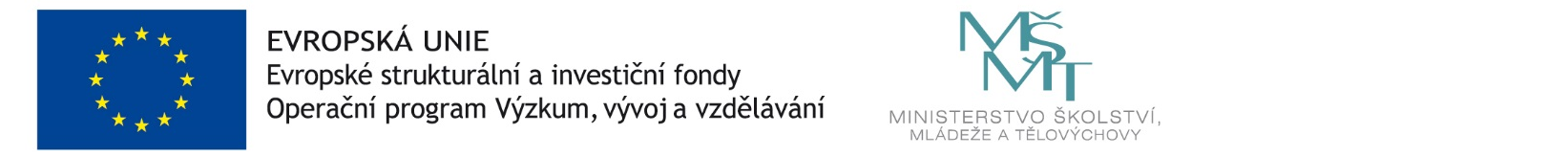 